Primorsko-goranska županija, Upravni odjel za prostorno uređenje, graditeljstvo i zaštitu okoliša, Odsjek za prostorno uređenje i graditeljstvo, temeljem odredbe čl. . 2. Zakona o prostornom uređenju (''Narodne novine'', br. 153/13), u postupku izdavanja izmjene i dopune lokacijske dozvole, po zahtjevu podnositelja Hrvatske ceste d.o.o. Zagreb, Vončinina 3,P O Z I V Avlasnike i nositelje drugih stvarnih prava na nekretnini za koju se izdaje izmjena i dopuna lokacijske dozvole za zahvat u prostoru: rekonstrukciju dijela državne ceste D523 od raskrižja Šmrika do uklapanje u dionicu Sv.Kuzam s odvodnjom i rekonstrukcijom nadvožnjaka, na k.č. br.  4145, 4135/2, 2324/1, 2293/2, 2291/6, 2291/11, 2609/2, 2609/1, 2608/2, 2605, 2604, 2602/2, 2597/2, 2597/1, 2602/1, 2595/3, 2595/1, 2593/3, 2593/1, 2592/2, 2591/2, 2592/1, 2591/1, 2587/1, 2585, 2581/1, 2580/1, 2575, 2294/1, 2563/1, 2564/1, 2557/1, 2556/1, 2555/1, 2554/1, 2553/1, 2552/1, 4144/1, 2537, 2525, 2523, 2520/1, 2519/1, 2518, 2510, 2509/1, 2552/2, 2553/2, 2554/2, 2555/2, 2556/2, 2557/2, 2559, 2564/2, 2563/2, 2294/2, 2576, 2580/2, 2581/2, 2584, 2330, 2333, k.o. KRALJEVICA, da izvrše uvid u spis radi izjašnjenja.Uvid u spis predmeta može izvršiti osoba koja dokaže da ima svojstvo stranke, osobno ili putem opunomoćenika, u prostorijama ovog Upravnog odjela, u Rijeci, Riva 10, I kat, soba 123, dana 21. prosinca 2015. godine u vremenu od 8,30 do 10,00 sati. Izmjena i dopuna lokacijske dozvole može se izdati i ako se stranke ne odazovu pozivu.DOSTAVITI:1. Oglasna ploča upravnog tijela – 8 dana2. Mrežne stranice upravnog tijela3. Građevna čestica4. Spis, ovdje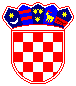 REPUBLIKA HRVATSKA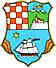 REPUBLIKA HRVATSKAREPUBLIKA HRVATSKAPRIMORSKO-GORANSKA ŽUPANIJAPRIMORSKO-GORANSKA ŽUPANIJAPRIMORSKO-GORANSKA ŽUPANIJAUPRAVNI ODJEL ZA PROSTORNO UREĐENJE, GRADITELJSTVO I ZAŠTITU OKOLIŠAUPRAVNI ODJEL ZA PROSTORNO UREĐENJE, GRADITELJSTVO I ZAŠTITU OKOLIŠAUPRAVNI ODJEL ZA PROSTORNO UREĐENJE, GRADITELJSTVO I ZAŠTITU OKOLIŠAKLASA:UP/I-350-05/15-04/21URBROJ:2170/1-03-01/2-15-4Rijeka,8. prosinca 2015.